Log into paypal viahttps://paypal.com not clicking the link on Upsilon Nu site to pay dues.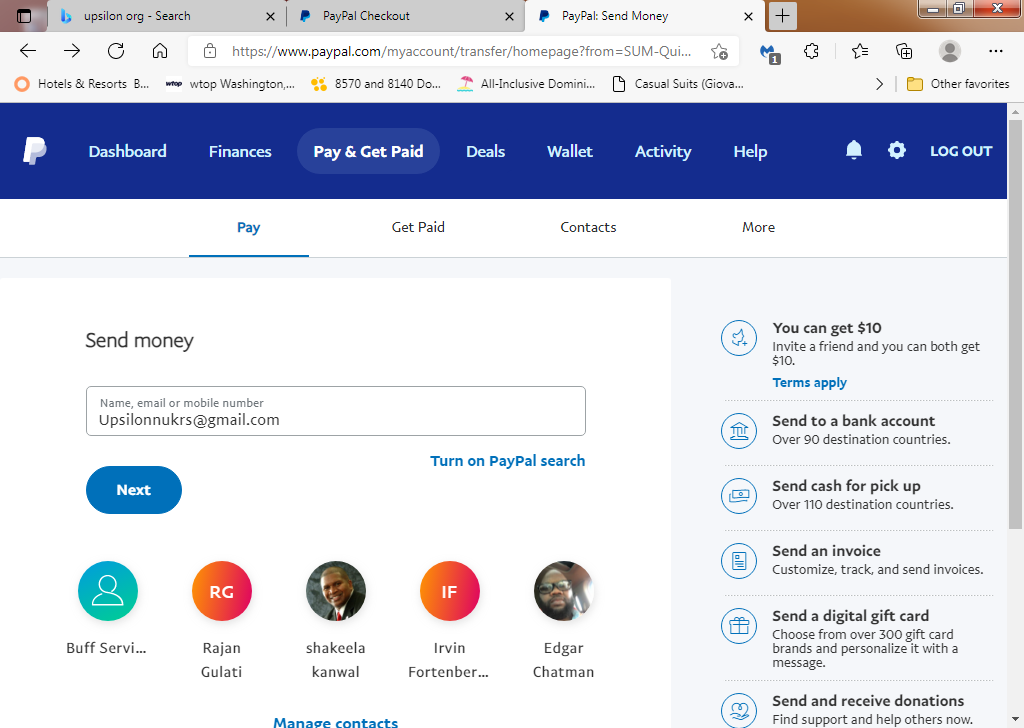 Click Send MoneyType Upsilonnukrs@gmail.comSelect Sending to a freindy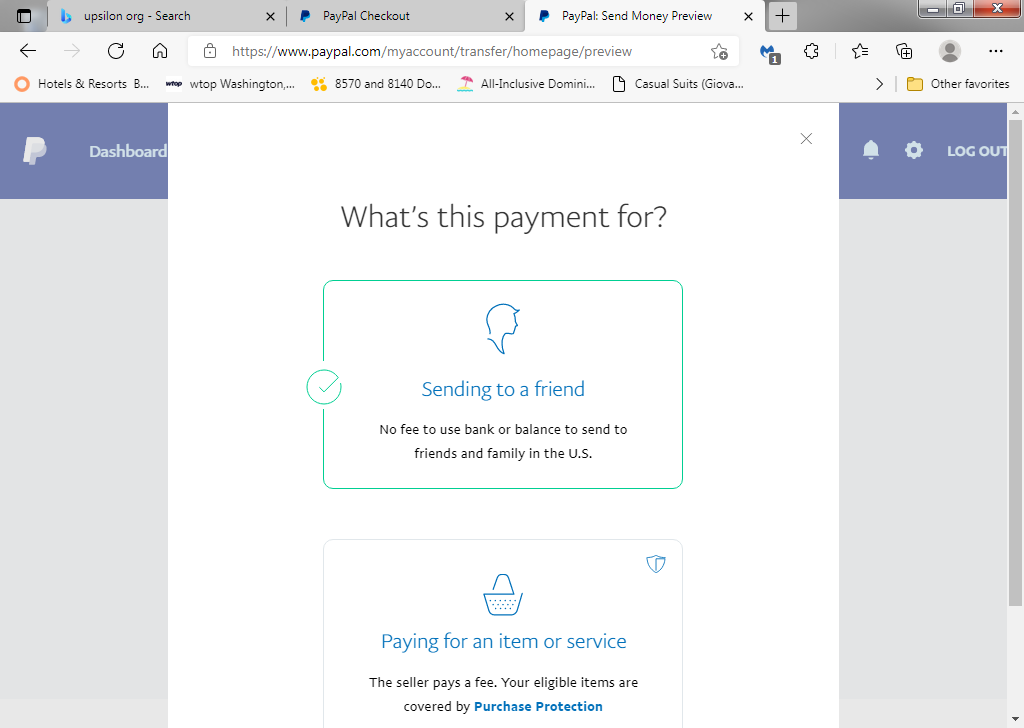 Type the amount of the Your duesType A note in the note section for One’s Dues and complete Recipient’s name and Recipient’s country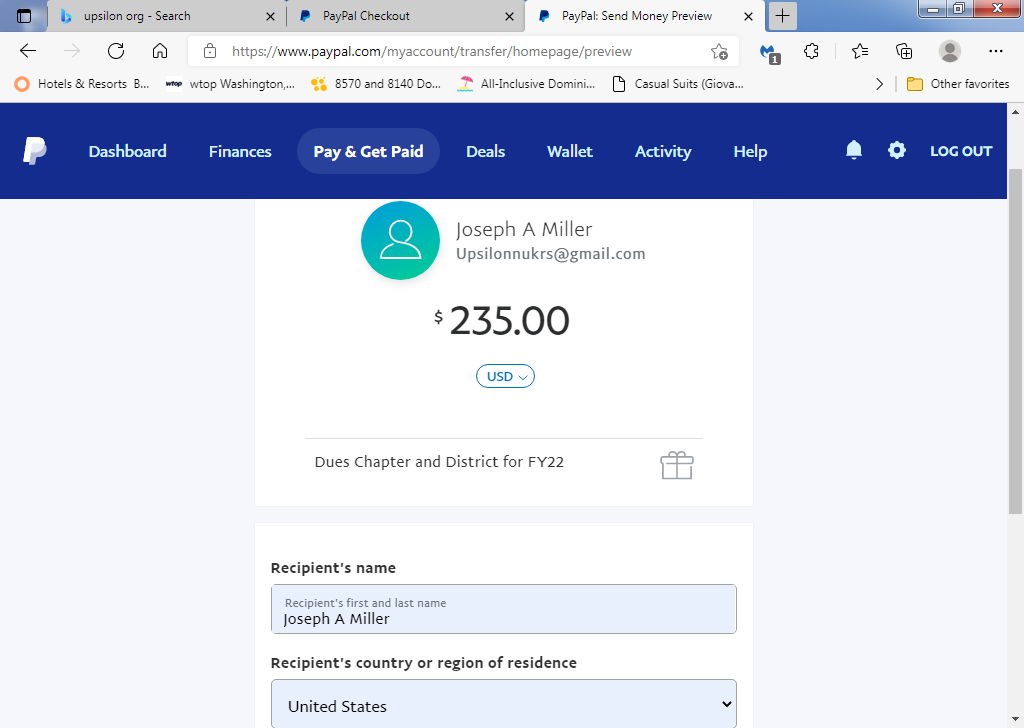 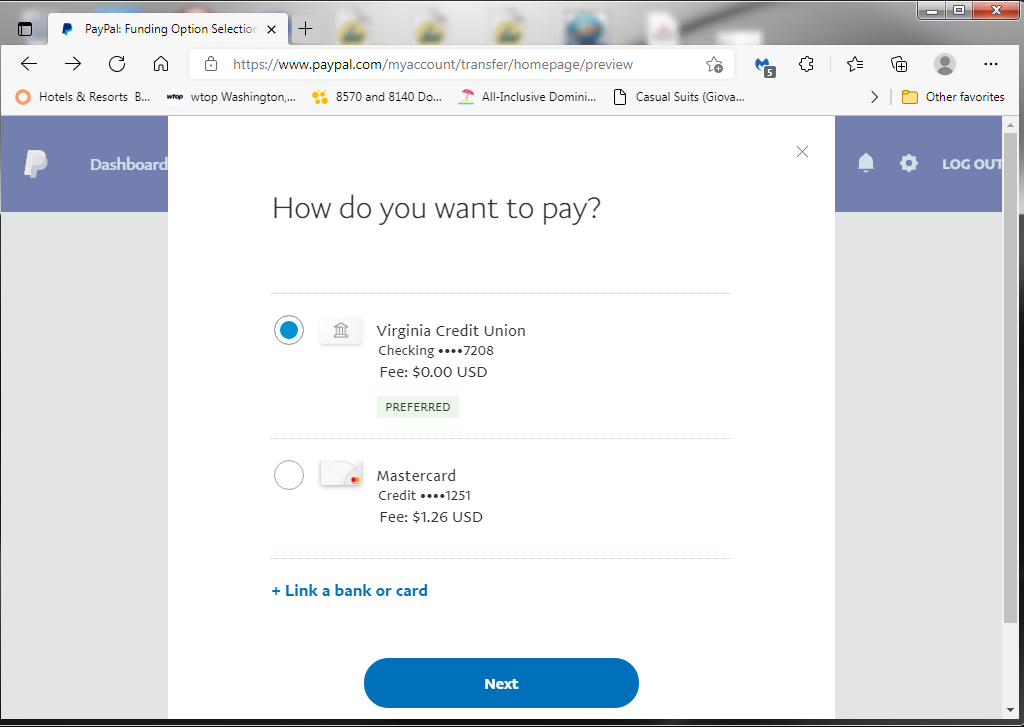 How do you want to pay? If using a bank account, NO Fee, if using a Credit Card, a fee will be added.Chapter will get their correct amount of the transaction and PayPal will get their correct amount for the use of the Credit Card. Click Continue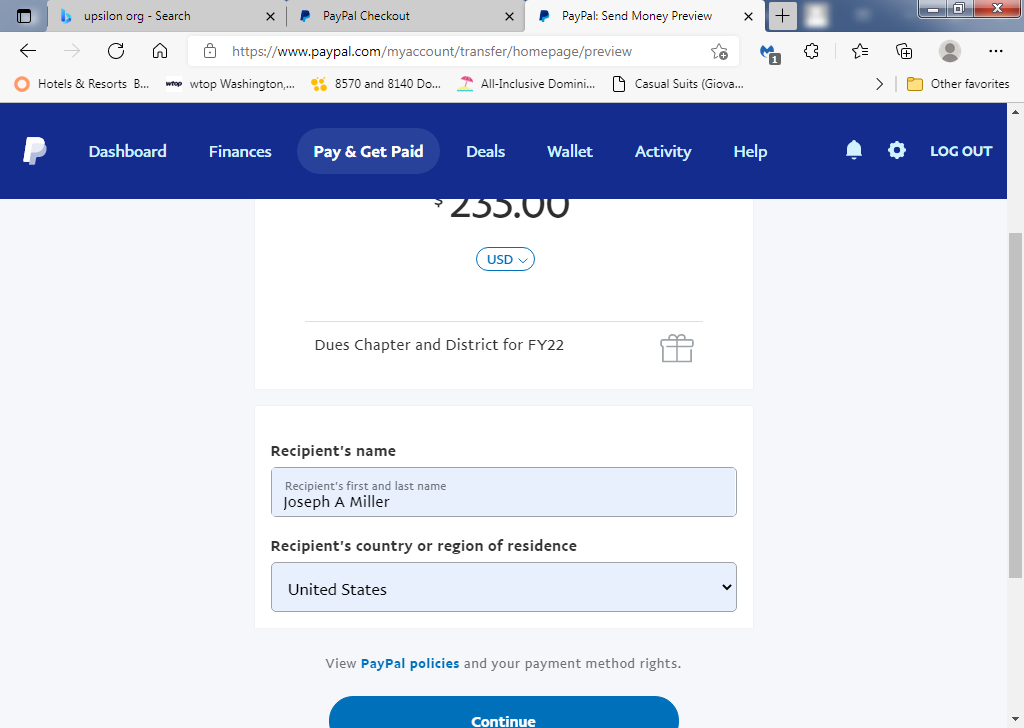 You are done!